Maths!Yesterday, we answered many different division questions however, we split them up into 3 different stages:MentallyOn paperUsing equipment.This really helped us separate the really easy questions from the really hard ones. 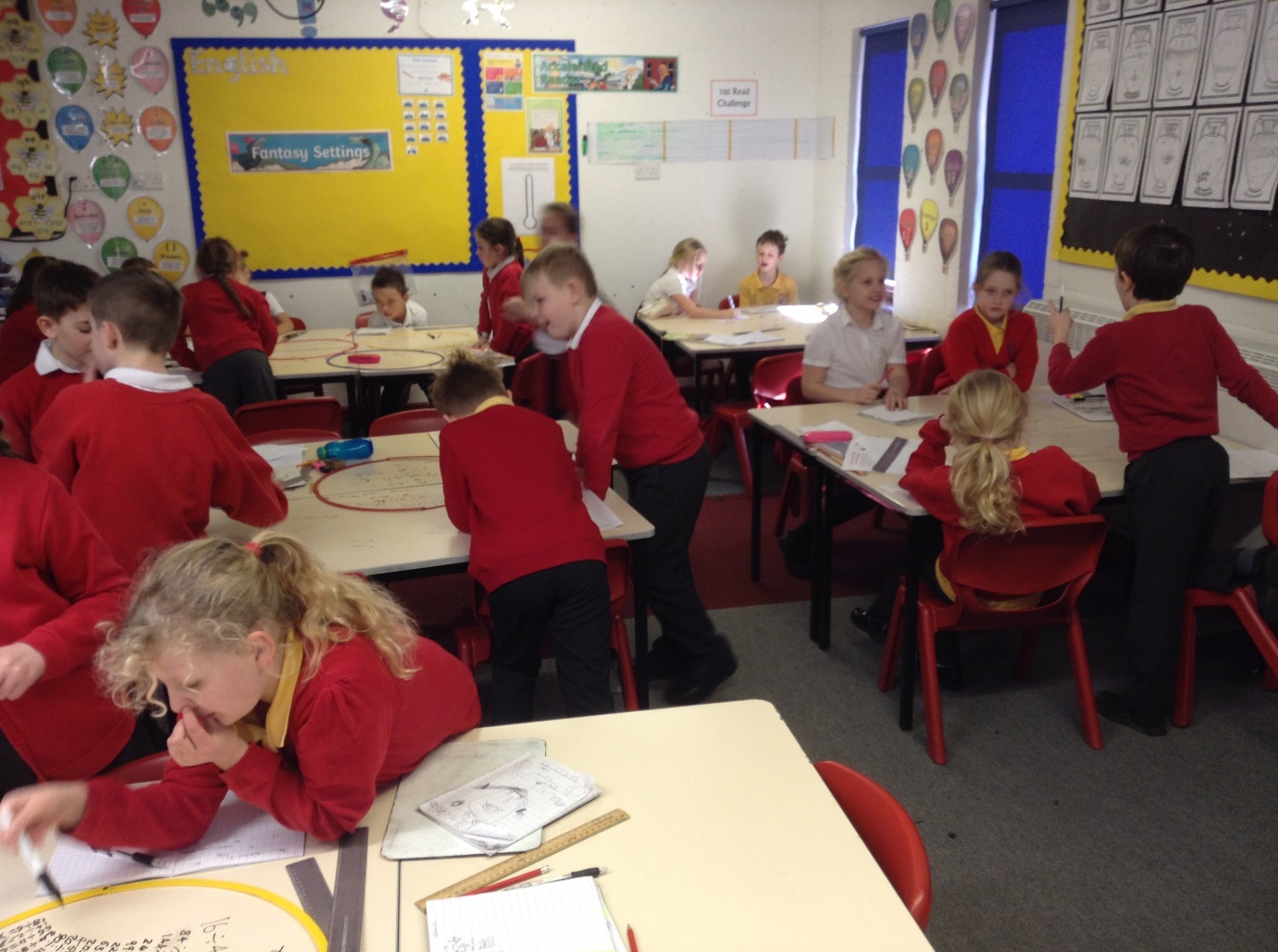 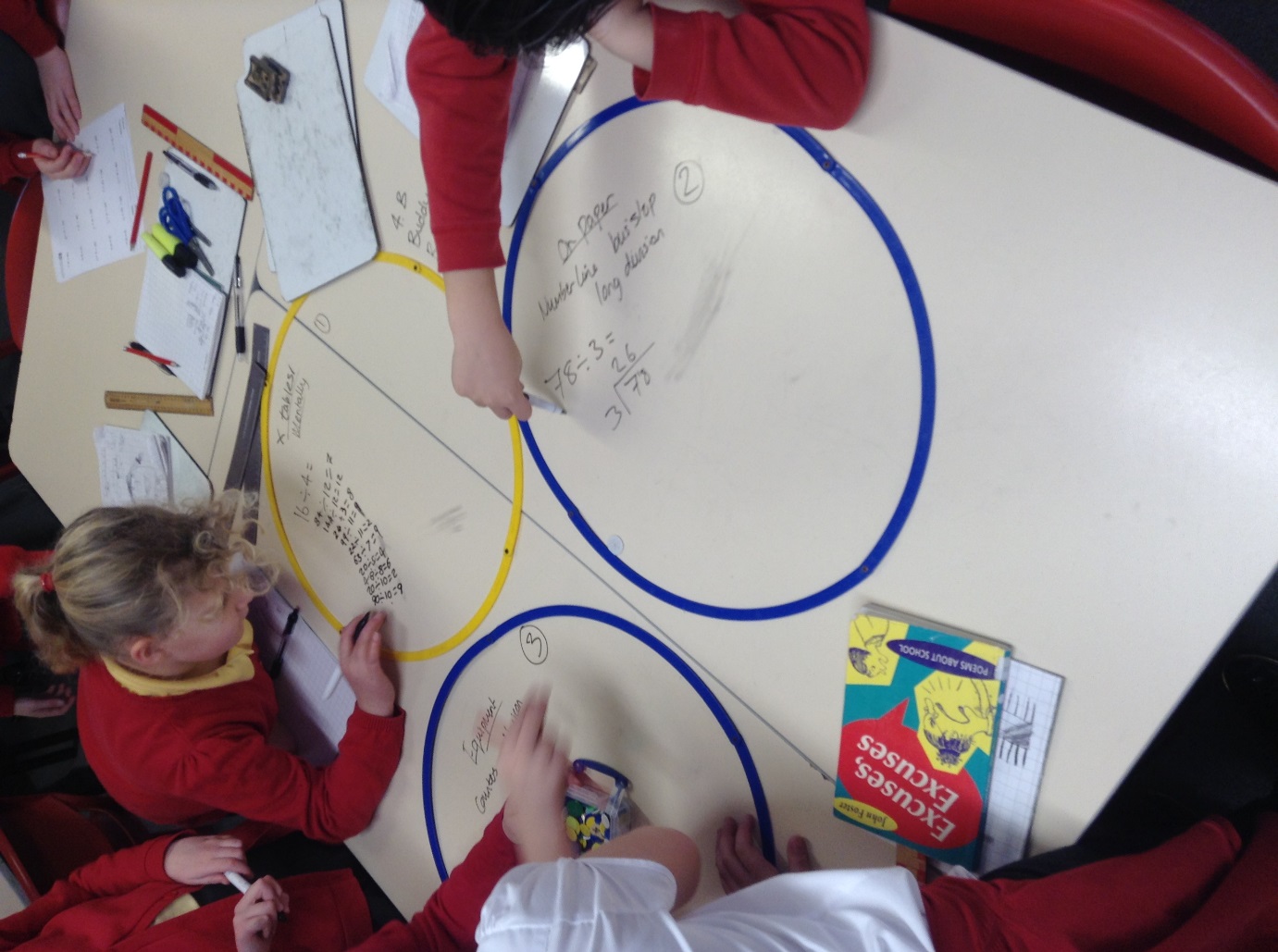 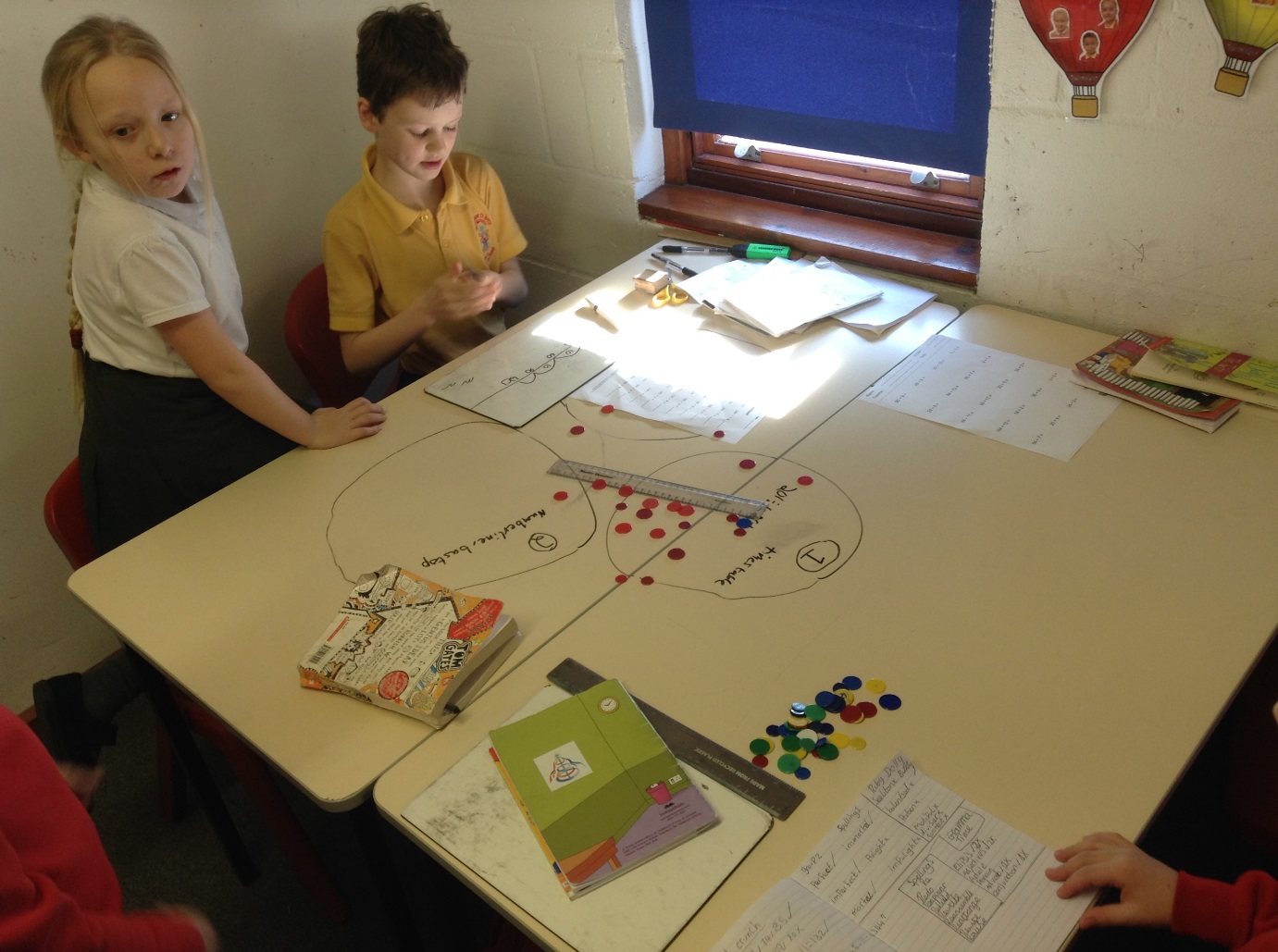 